Medienkommentar, Interview 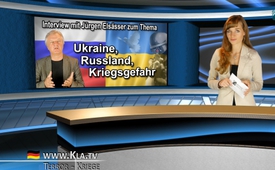 Interview mit Jürgen Elsässer zum Thema: Ukraine, Russland, Kriegsgefahr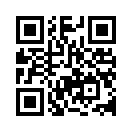 Herr Elsässer ist aktiv als Buchautor, Publizist und Redakteur rund um das Thema Geo- und Wirtschaftspolitik - und was damit zusammenhängt. Als Chefredakteur des COMPACT-Magazins gibt uns Herr Elsässer ein Interview zum aktuellen Schwerpunkt eines sich anbahnenden Krieges gegen Russland...Herr Elsässer ist aktiv als Buchautor, Publizist und Redakteur rund um das Thema Geo- und Wirtschaftspolitik - und was damit zusammenhängt. Als Chefredakteur des COMPACT-Magazins gibt uns Herr Elsässer ein Interview zum aktuellen Schwerpunkt eines sich anbahnenden Krieges gegen Russland. 

•  „Könnte es aus Ihrer Sicht zu einer Eskalation des Ukraine-Konflikts kommen hin zu einem allgemeinen Krieg, den man dann „Weltkrieg“ nennen müsste? Wie schätzen Sie die aktuelle Kriegsgefahr ein?

•  „Welche Rolle spielt Putin dabei? 

•   „Ihren Vortrag auf der 10. AZK-Konferenz im Juli 2014 beendeten Sie mit einem Zitat von Bert Brecht [„Lasst uns das tausendmal Gesagte immer wieder sagen, damit es nicht einmal zu wenig gesagt werde. Lasst uns die Warnungen erneuern, auch wenn sie schon wie Asche in unserem Munde liegen. Denn der Menschheit drohen Kriege, gegen welche die vergangenen nur armselige Versuche sind. Und sie werden kommen, ohne jeden Zweifel, wenn denen, die sie in aller Öffentlichkeit vorbereiten, nicht die Hände zerschlagen werden.“] Was kann dieses „Hände zerschlagen“ konkret bedeuten? Was macht eine effektive Friedensbemühung aus Ihrer Sicht aus?

• Wo hat die aggressive Medienkampagne gegen Russland ihren Schwerpunkt in Europa?

• Wie kann man die deutsche Bevölkerung gegen den Krieg mobilisieren? Was kann der mündige Bürger tun und welche Rolle spielen freie und unzensierte [oppositionelle] Medien wie COMPACT Klagemauer.TV und andere?

•  Am 22. November findet Ihre Konferenz „Frieden mit Russland“ statt. Worum geht es da genau? Was ist Sinn und Zweck dieser Veranstaltung?“

Verehrte Zuschauer, wie wir auch anhand dieses Interviews sehen, liegt es mit an jedem von uns, dass es zu einer wirksamen Friedensbewegung kommt, die den kriegstreibenden Kräften tatsächlich Einhalt gebieten kann. Verbreiten Sie daher Informationen wie auch dieses Interview unablässig weiter. Laden Sie freimütig ein zur Konferenz „Frieden mit Russland“ im November. Nutzen Sie Ihre bestehenden Kontakte zu Freunden und Bekannten, aber haben Sie auch Mut, völlig neue Kontakte zu knüpfen – in einer Zeit, in der es wieder heißt auf die Straße zu gehen.von InterviewQuellen:Live-InterviewDas könnte Sie auch interessieren:#Russland - www.kla.tv/Russland

#Ukraine - www.kla.tv/Ukraine

#Medienkommentar - www.kla.tv/Medienkommentare

#Interviews - www.kla.tv/InterviewsKla.TV – Die anderen Nachrichten ... frei – unabhängig – unzensiert ...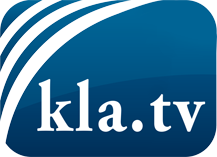 was die Medien nicht verschweigen sollten ...wenig Gehörtes vom Volk, für das Volk ...tägliche News ab 19:45 Uhr auf www.kla.tvDranbleiben lohnt sich!Kostenloses Abonnement mit wöchentlichen News per E-Mail erhalten Sie unter: www.kla.tv/aboSicherheitshinweis:Gegenstimmen werden leider immer weiter zensiert und unterdrückt. Solange wir nicht gemäß den Interessen und Ideologien der Systempresse berichten, müssen wir jederzeit damit rechnen, dass Vorwände gesucht werden, um Kla.TV zu sperren oder zu schaden.Vernetzen Sie sich darum heute noch internetunabhängig!
Klicken Sie hier: www.kla.tv/vernetzungLizenz:    Creative Commons-Lizenz mit Namensnennung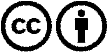 Verbreitung und Wiederaufbereitung ist mit Namensnennung erwünscht! Das Material darf jedoch nicht aus dem Kontext gerissen präsentiert werden. Mit öffentlichen Geldern (GEZ, Serafe, GIS, ...) finanzierte Institutionen ist die Verwendung ohne Rückfrage untersagt. Verstöße können strafrechtlich verfolgt werden.